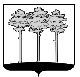 ГОРОДСКАЯ  ДУМА  ГОРОДА  ДИМИТРОВГРАДАУльяновской областиР Е Ш Е Н И Ег.Димитровград   29  августа  2017  года  	   	                                              № 67/805  . О внесении изменения в Порядок определения цены земельного участка, находящегося в муниципальной собственности города Димитровграда Ульяновской области, при заключении договора купли-продажи такого земельного участка без проведения торговВ соответствии с пунктом 2 статьи 39.4 Земельного кодекса Российской Федерации, Федеральным законом от 06.10.2003 № 131-ФЗ «Об общих принципах организации местного самоуправления в Российской Федерации», пунктом 5 части 1 статьи 26 Устава муниципального образования «Город Димитровград» Ульяновской области, рассмотрев обращение Главы Администрации города Димитровграда Ульяновской области В.Г.Гнутова от 09.06.2017 №01-23/3363, Городская Дума города Димитровграда Ульяновской области второго созыва решила:1. Внести изменение в Порядок определения цены земельного участка, находящегося в муниципальной собственности  города Димитровграда Ульяновской области, при заключении договора купли-продажи такого земельного участка без проведения торгов, утвержденный решением Городской Думы города Димитровграда Ульяновской области второго созыва от 24.02.2016 №39/477:1.1. Пункт 1 изложить в новой редакции следующего содержания:«1. Порядок  определения цены земельного участка, находящегося в муниципальной собственности города Димитровграда Ульяновской области, при заключении договора купли-продажи такого земельного участка без проведения торгов разработан в соответствии со статьей 39.4 Земельного кодекса Российской Федерации, Федеральным законом от 25 октября 2001 года №137-ФЗ «О введении в действие Земельного кодекса Российской Федерации», с учетом пункта 3 статьи 39.4 Земельного кодекса Российской Федерации при заключении договора купли-продажи цена земельного участка не может превышать его кадастровую стоимость или иной размер цены земельного участка, если он установлен федеральным законом.».2. Установить, что настоящее решение подлежит официальному опубликованию и  размещению в информационно-телекоммуникационной сети Интернет, на официальном сайте Городской Думы города Димитровграда Ульяновской области (www.dumadgrad.ru).3. Установить, что настоящее решение вступает в силу со дня, следующего за днём его официального опубликования.4. Контроль исполнения настоящего решения возложить на комитет по финансово-экономической политике и городскому хозяйству (Галиуллин).